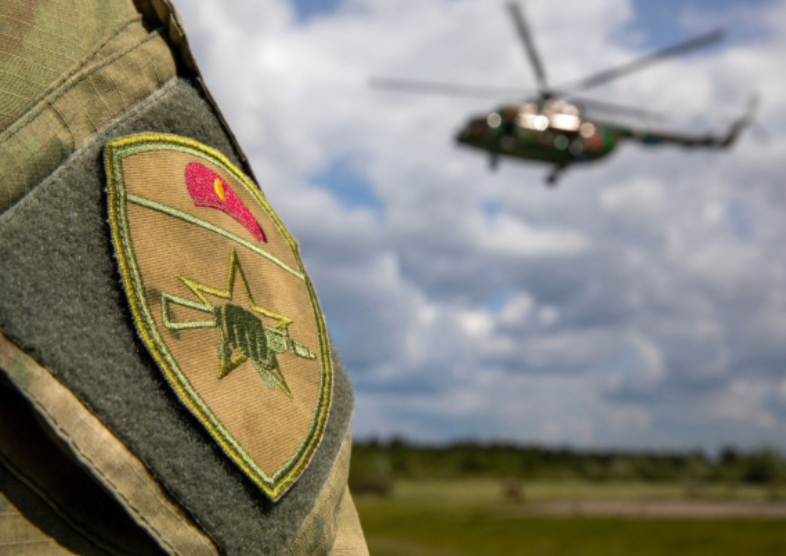 Нефтеюганский МОВО - филиал ФГКУ «УВО ВНГ России по Ханты-Мансийскому автономному округу - Югре»Объявляет набор в соединения, воинские части Южного округа войск национальной гвардии Российской Федерации                на военную службу на должности солдат, сержантов, прапорщиков, офицеров, а также гражданских специалистов               для выполнения задач на территории новых регионов России.При заключении контракта сроком на 1 год военнослужащему выплачивается единоразовая денежная выплата в размере 195 тысяч рублей. Требования к кандидату:- возраст до 45 лет;- гражданство Российской Федерации;- образование не ниже среднего.Гражданам, заключившим контракт, предоставляется пакет социальных гарантий.Подробнее по тел. 8 (3463) 51-77-85 (доб. 6 или 7) 